ACSM CEC Certificate_______________________________________________________Participant NameMid-Atlantic ACSM Regional ChapterOrganization46th Annual Meeting November 3rd & 4th 2023   Lancaster PA                            650389                                           10                      November 15, 2023Approved Provider Number		   CECs Awarded                       Date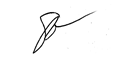 	Stephen M. LoRusso, PhD, MARC Executive Director		      Lead Program Administrator Signature